Arthur Stilwell.. ….… ……… ………………………………..$1,000*Rental rates are not available by the hour.  *Max of 8 hour rental time frame. *Access to the room 1 hour prior to event start time.  (extra time may be requested) *Non-Profit Rates are 20% off standard rate listed above.  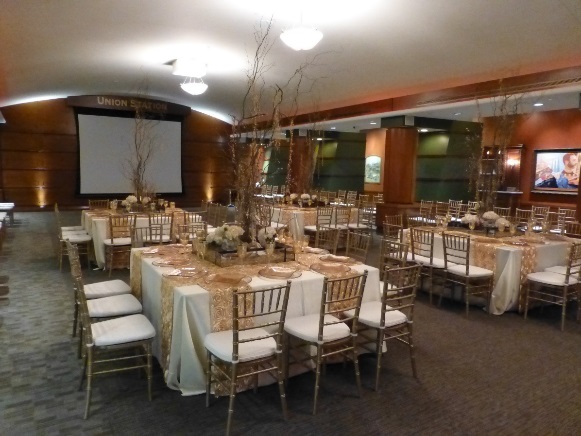 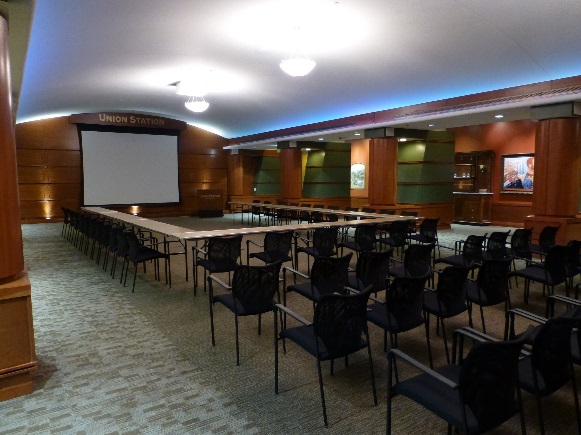 Theatre Seating Capacity: 		126Reception Capacity: 			200Banquet Capacity: 			140  Classroom Capacity: 			72U-Shape Capacity: 			48 Room Rental Includes: Furniture: 	14- 66” rounds (seat 10) for banquet seating (linens are not provided for these tables)	24-6ft tables for classroom seating up to 72 people (linens are not provided for these tables)	14- 6ft tables for U shape seating of up to 38 (linens are not provided for these tables)	1 6ft registration table w/ black linenAudio/Visual: 	LCD Projector 	9’ x 12’ Front projection screen	Built in Sound System 	Wireless handheld microphone (up to 4)	Power Point capabilities 	*client must provide own laptop, MAC computers require a VGA adapter.	Wi-Fi 	Teleconferencing LED up lighting